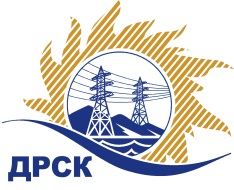 Акционерное Общество«Дальневосточная распределительная сетевая  компания»ПРОТОКОЛ № 92/УР-ВП заседания закупочной комиссии по выбору победителя открытого электронного запроса предложений на право заключения договора на выполнение работ Капитальный ремонт конструктивных элементов зданий ЭС ЕАО закупка № 72 раздел 1.1.  ГКПЗ 2016   ЕИС № 31502986131Форма голосования членов Закупочной комиссии: очно-заочная.ПРИСУТСТВОВАЛИ: 10 членов постоянно действующей Закупочной комиссии ОАО «ДРСК»  2-го уровня.ВОПРОСЫ, ВЫНОСИМЫЕ НА РАССМОТРЕНИЕ ЗАКУПОЧНОЙ КОМИССИИ: О  рассмотрении результатов оценки заявок УчастниковО завершении запроса предложений без выбора победителя.РЕШИЛИ:По вопросу № 1Признать объем полученной информации достаточным для принятия решения.Утвердить цены, полученные на процедуре вскрытия конвертов с заявками участников открытого запроса цен.По вопросу № 22.1. Завершить открытый запрос предложений на право заключения Договора на выполнение работ Капитальный ремонт конструктивных элементов зданий ЭС ЕАО   для нужд филиала АО «ДРСК» «Электрические сети ЕАО»  в связи с необходимостью корректировки Технического задания без выбора победителя на основании пункта 21 Извещения о проведении открытого запроса предложений.Ответственный секретарь Закупочной комиссии 2 уровня  		                                                               М.Г.ЕлисееваЧувашова О.В.(416-2) 397-242г.  Благовещенск«26» января 2016№Наименование участника и его адресПредмет заявки на участие в запросе предложений1ООО "ТСС - Люкс" (680000, Россия, Хабаровский край, г. Хабаровск, ул. Комсомольская, д. 22, оф. 103)Предложение, подано 09.12.2015 в 08:54
Цена: 2 790 000,00 руб. (НДС не облагается)2ООО "НОВАЯ СТРОИТЕЛЬНАЯ КОМПАНИЯ" (679014, Россия, Еврейская автономная обл., г. Биробиджан, ул. Постышева, д. 1, лит. А, оф. 3)Предложение: подано 09.12.2015 в 09:19
Цена: 2 800 000,00 руб. (НДС не облагается)3ООО "ПРОМЕТЕЙ +" (675000, Россия, Амурская обл., г. Благовещенск, ул. Мухина, д. 150)Предложение, подано 08.12.2015 в 10:28
Цена: 2 920 992,85 руб. (НДС не облагается)4ООО "Сельэлектрострой" (679015, Россия, Еврейская автономная обл., г. Биробиджан, ул. Советская, д. 127 В)Предложение, подано 03.12.2015 в 08:33
Цена: 2 940 651,00 руб. (цена без НДС)5ООО "ЭНЕРГОСИСТЕМА АМУР" (675000, Россия, Амурская обл., г. Благовещенск, ул. Забурхановская, д. 102, оф. 2, 3)Предложение, подано 09.12.2015 в 02:20
Цена: 2 941 110,00 руб. (цена без НДС)